Poniedziałek, 01.06.2020r. Temat: Ćwiczenia usprawniające rozumowanie operacyjne oraz doskonalące umiejętności matematyczne.Te cztery obrazki coś łączy. Tylko jeden z trzech pozostałych obrazków do nich pasuje. Znajdź go i zaznacz. Niżej wyjaśnij, dlaczego to właśnie ten obrazek pasuje.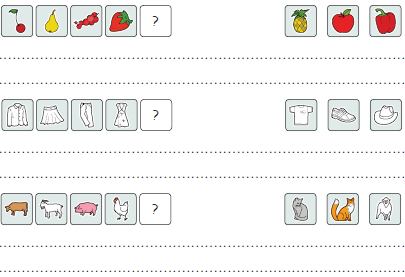 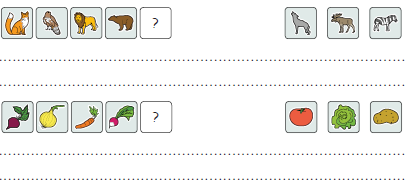 Te cztery liczby coś łączy. Tylko jedna z trzech pozostałych liczb do nich pasuje. Znajdź ją i zaznacz. Niżej wyjaśnij, dlaczego to właśnie tylko ta liczba pasuje.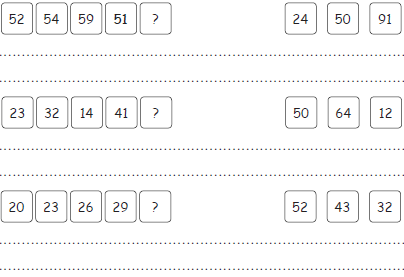 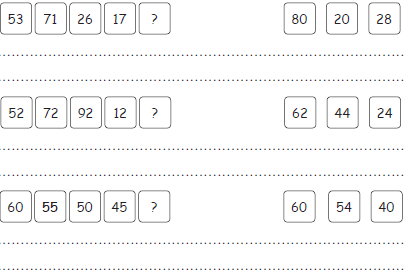 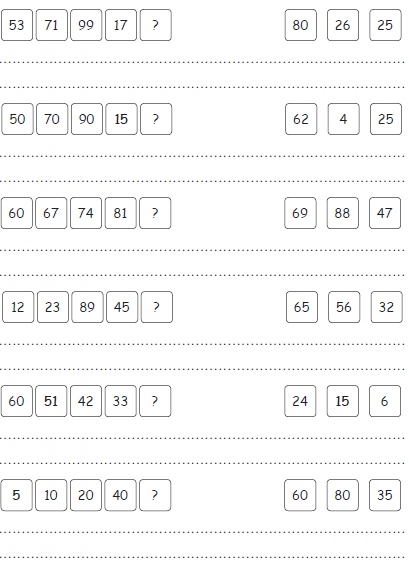 Połącz zestawy liczb i ich opisy.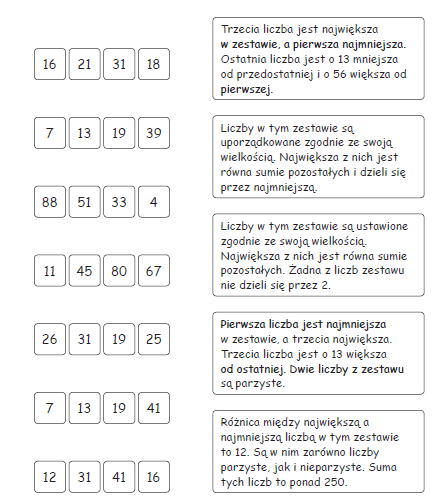 